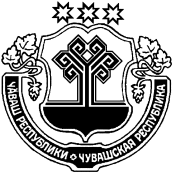 Об утверждении схемы размещения нестационарных торговых объектов на территории Янтиковского муниципального округа Чувашской РеспубликиВ целях реализации Федерального закона «Об основах государственного регулирования торговой деятельности в Российской Федерации», Закона Чувашской Республики «О государственном регулировании торговой деятельности в Чувашской Республике и о внесении изменений в статью 1 Закона Чувашской Республики «О розничных рынках», Приказа Минэкономразвития Чувашской Республики от 16 ноября . № 184 «О порядке разработки и утверждения органами местного самоуправления в Чувашской Республике схемы размещения нестационарных торговых объектов» администрация Янтиковского муниципального округа  
п о с т а н о в л я е т :1. Утвердить схему размещения нестационарных торговых объектов на территории Янтиковского муниципального округа в соответствии с приложением к настоящему постановлению.2. Признать утратившими силу:постановление главы администрации Янтиковского района от 22.02.2011 № 85 «Об утверждении схемы размещения нестационарных торговых объектов на территории Янтиковского района»;постановление главы администрации Янтиковского района от 18.03.2011 № 140 «О внесении изменений в постановление главы администрации Янтиковского района от 22.02.2011 № 85»;постановление администрации Янтиковского района от 09.12.2013 
№ 716 «О внесении изменений в постановление администрации Янтиковского района от 22.02.2011 № 85 «Об утверждении схемы размещения нестационарных торговых объектов на территории Янтиковского района»;постановление администрации Янтиковского района от 06.12.2017 
№ 569 «О внесении изменения в постановление администрации Янтиковского района от 22.02.2011 № 85 «Об утверждении схемы размещения нестационарных торговых объектов на территории Янтиковского района»; постановление администрации Янтиковского района от 28.03.2018 
№ 147 «О внесении изменения в постановление администрации Янтиковского района от 22.02.2011 № 85 «Об утверждении схемы размещения нестационарных торговых объектов на территории Янтиковского района»; постановление администрации Янтиковского района от 09.08.2018 
№ 356 «О внесении изменения в постановление администрации Янтиковского района от 22.02.2011 № 85 «Об утверждении схемы размещения нестационарных торговых объектов на территории Янтиковского района»;постановление администрации Янтиковского района от 20.02.2020 
№ 93 «О внесении изменения в постановление администрации Янтиковского района от 22.02.2011 № 85 «Об утверждении схемы размещения нестационарных торговых объектов на территории Янтиковского района»; постановление администрации Янтиковского района от 13.03.2020 
№ 128 «О внесении изменения в постановление администрации Янтиковского района от 22.02.2011 № 85 «Об утверждении схемы размещения нестационарных торговых объектов на территории Янтиковского района»; постановление администрации Янтиковского района от 03.06.2021 
№ 310 «О внесении изменения в постановление администрации Янтиковского района от 22.02.2011 № 85 «Об утверждении схемы размещения нестационарных торговых объектов на территории Янтиковского района»; постановление администрации Янтиковского района от 31.08.2021 
№ 454 «О внесении изменения в постановление администрации Янтиковского района от 22.02.2011 № 85 «Об утверждении схемы размещения нестационарных торговых объектов на территории Янтиковского района».2. Контроль за исполнением настоящего постановления возложить на заместителя главы администрации-начальника отдела организационно-контрольной, кадровой работы и цифрового развития.3. Настоящее постановление вступает в силу со дня его официального опубликования.Глава Янтиковского муниципального округа                                                               В.Б. МихайловУТВЕРЖДЕНАпостановлением администрации Янтиковского муниципального округаот 31.03.2023 № 265Схемаразмещения нестационарных торговых объектовна территории Янтиковского муниципального округа________________________ЧУВАШСКАЯ РЕСПУБЛИКА ЧĂВАШ РЕСПУБЛИКИ АДМИНИСТРАЦИЯ ЯНТИКОВСКОГО МУНИЦИПАЛЬНОГО ОКРУГАПОСТАНОВЛЕНИЕ31.03.2023 № 265село ЯнтиковоТĂВАЙ МУНИЦИПАЛЛĂ ОКРУГĚНАДМИНИСТРАЦИЙĔЙЫШĂНУ31.03.2023  265 № Тǎвай ялě№п/пМесто  
размещения
и адресТип торгового
объекта, 
используемого
для
осуществления
торговой 
деятельностиПлощадь   
земельного  
участка,   
торгового  
объекта   
(здания,   
строения,  
сооружения) 
или его части, м2Форма
собственности
земельного  
участка,   
торгового  
объекта   
(здания,   
строения,  
сооружения) 
или его частиСрок
осуществления
торговой   
деятельности 
в месте   
размещения  
нестационарных
торговых   
объектовСпециализация
торгового  
объекта   
(ассортимент 
реализуемого 
товара)Специализация
торгового  
объекта   
(ассортимент 
реализуемого 
товара)Иная
дополнитель-ная
информация123456778Индырчское сельское поселениеИндырчское сельское поселениеИндырчское сельское поселениеИндырчское сельское поселениеИндырчское сельское поселениеИндырчское сельское поселениеИндырчское сельское поселениеИндырчское сельское поселениеИндырчское сельское поселение1д. Уразлино,ул. К. Маркса, кадастровый номер21:26:100204:77павильон29собственность неразграниченнаякруглогодичнопродовольственные товарыпродовольственные товары2д. Уразлино,ул. К. Маркса, кадастровый номер21:26:100204:73павильон30собственность неразграниченнаякруглогодичнопродовольственные товарыпродовольственные товарыМожарское сельское поселениеМожарское сельское поселениеМожарское сельское поселениеМожарское сельское поселениеМожарское сельское поселениеМожарское сельское поселениеМожарское сельское поселениеМожарское сельское поселениеМожарское сельское поселение3с. Можарки, ул. Красноармейская,кадастровый номер21:26:160106:72павильон20собственность неразграниченнаякруглогодичнопродовольственные товарыпродовольственные товары4с. Можарки, ул. Ленина,кадастровый номер21:26:160106:70павильон19собственность неразграниченнаякруглогодичнопродовольственные товарыпродовольственные товары5с. Можарки,ул. Ленина,кадастровый номер21:26:160106:75павильон16собственность неразграниченнаякруглогодичнопродовольственные товары продовольственные товары 6д. Кичкеево,ул. Первомайская,кадастровый номер21:26:150104:68павильон30собственность неразграниченнаякруглогодичнопродовольственные товарыпродовольственные товарыНовобуяновское сельское поселениеНовобуяновское сельское поселениеНовобуяновское сельское поселениеНовобуяновское сельское поселениеНовобуяновское сельское поселениеНовобуяновское сельское поселениеНовобуяновское сельское поселениеНовобуяновское сельское поселениеНовобуяновское сельское поселение7д. Н. Буяново,возле Новобуяновского СДК,кадастровый квартал21:26:060107:57павильон35собственность неразграниченнаякруглогодичнопродовольственные товарыпродовольственные товары8д. С. Буяново,ул. Ленина, кадастровый номер21:26:060201:110павильон18собственность неразграниченнаякруглогодичнопродовольственные товарыпродовольственные товарыТюмеревское сельское поселениеТюмеревское сельское поселениеТюмеревское сельское поселениеТюмеревское сельское поселениеТюмеревское сельское поселениеТюмеревское сельское поселениеТюмеревское сельское поселениеТюмеревское сельское поселениеТюмеревское сельское поселение9д. Бахтиарово,ул. Ленина, кадастровый номер 21:26:240104:125павильон24собственность неразграниченнаякруглогодичнопродовольственные товарыпродовольственные товары10д. Тюмеревоул. Николаева кадастровый номер 21:26:220108:88павильон18собственность неразграниченнаякруглогодичносмешанные товарысмешанные товарыЧутеевское сельское поселениеЧутеевское сельское поселениеЧутеевское сельское поселениеЧутеевское сельское поселениеЧутеевское сельское поселениеЧутеевское сельское поселениеЧутеевское сельское поселениеЧутеевское сельское поселениеЧутеевское сельское поселение11д. Н. Ишино,ул. Ленина, кадастровый номер21:26:190102:61павильон32собственность неразграниченнаякруглогодичнопродовольственные товары продовольственные товары Шимкусское сельское поселениеШимкусское сельское поселениеШимкусское сельское поселениеШимкусское сельское поселениеШимкусское сельское поселениеШимкусское сельское поселениеШимкусское сельское поселениеШимкусское сельское поселениеШимкусское сельское поселение12с. Шимкусы,ул. Коммунистическая,кадастровый номер21:26:080103:84павильон41собственность неразграниченнаякруглогодичносмешанные товарысмешанные товарыЯнтиковское сельское поселениеЯнтиковское сельское поселениеЯнтиковское сельское поселениеЯнтиковское сельское поселениеЯнтиковское сельское поселениеЯнтиковское сельское поселениеЯнтиковское сельское поселениеЯнтиковское сельское поселениеЯнтиковское сельское поселение13с. Янтиково, пр. Ленина,кадастровый номер21:26:110108:232павильон49собственность неразграниченнаякруглогодичнокруглогодичнопродовольственные товары14с. Янтиково, пр. Ленина,кадастровый номер21:26:110111:107павильон45собственность неразграниченнаякруглогодичнокруглогодичнонепродовольственные товары15с. Янтиково, рядом с магазином ТПС №3,кадастровый квартал21:26:110111павильон29собственность неразграниченнаякруглогодичнокруглогодичнопродовольственные товары16с. Янтиково, возле д. 17 по пр. Ленина,кадастровый квартал21:26:110108павильон30собственность неразграниченнаякруглогодичнокруглогодичнонепродовольственные товары17с. Янтиково, возле д. 17 по пр. Ленина,кадастровый квартал21:26:110108павильон35собственность неразграниченнаякруглогодичнокруглогодичнопродовольственные товары18с. Янтиково, пр. Ленина, в 37 м. от магазина ТПС №3, 21:26:110111павильон30собственность неразграниченнаякруглогодичнокруглогодичнонепродовольственные товары19с. Янтиково, пр. Ленина,кадастровый номер21:26:110111:93павильон40собственность неразграниченнаякруглогодичнокруглогодичноканцтовары20с. Янтиково, пр. Ленина,  в 13 м. на СВ от д.20, кадастровый номер21:26:110111:96павильон32собственность неразграниченнаякруглогодичнокруглогодичнопродовольственные товары21с. Янтиково, пр. Ленина, в 40 м. от магазина ТПС №3кадастровый квартал21:26:110111павильон25собственность неразграниченнаякруглогодичнокруглогодичнохозяйственные товары22с. Янтиково, пр. Ленина, в 40 м. от магазина ТПС №3 кадастровый номер 21:26:110111:92павильон23собственность неразграниченнаякруглогодичнокруглогодичнонепродовольственные товары23с. Янтиково, пр. Ленина, в 35 м. от магазина ТПС №3, кадастровый номер 21:26:110111:191павильон41собственность неразграниченнаякруглогодичнокруглогодичнопродовольственные товары24с. Янтиково, пр. Ленина, в 40 м. от магазина ТПС №3павильон25собственность неразграниченнаякруглогодичнокруглогодичнохозтовары25с. Янтиково, пр. Ленина, в 40 м. от магазина ТПС №3, кадастровый номер 21:26:110111:397павильон 32собственность неразграниченнаякруглогодичнокруглогодичносмешанные товары26с. Янтиково, пр. Ленина, в 30 м. на ЮВ от ориентира д.12,кадастровый номер 21:26:110111:151павильон32собственность неразграниченнаякруглогодичнокруглогодичноцветы, семена27с. Янтиково,ул. Ленина, в 30 м. на ЮЗ от д.50,кадастровый номер 21:26:110104:108павильон31собственность неразграниченнаякруглогодичнокруглогодичнонепродовольственные товары28с. Янтиково,ул. Ленина, возле д. 50,кадастровый номер21:26:110104:91павильон32собственность неразграниченнаякруглогодичнокруглогодичнопродовольственные товары29с. Янтиково,пр. Ленина, напротив д. 54, кадастровый номер 21:26:110111:108павильон22собственность неразграниченнаякруглогодичнокруглогодичнопродовольственные товары30с. Янтиково, пр. Ленина,кадастровый номер21:26:110108: 247павильон38собственность неразграниченнаякруглогодичнокруглогодичноритуальные принадлежности31с. Янтиково,  ул. Союзная, напротив д. 16 кадастровый номер21:26:110111:180павильон30собственность неразграниченнаякруглогодичнокруглогодичностроительные материалы32с. Янтиково, пр. Ленина возле д. 11,кадастровый номер21:26:110108:278киоск19собственность неразграниченнаякруглогодичнокруглогодичнопечатная продукция33с. Янтиково, участок находится в 15 м от д. 5 по пр. Ленина, возле кафе «Дружба»,кадастровый квартал21:26:110108палатка 6 собственность неразграниченнаямай-сентябрьмай-сентябрьпродовольственные товары 34с. Янтиково, участок находится в 15 м от д. 5 по пр. Ленина, возле кафе «Дружба»,кадастровый квартал21:26:110108палатка6 собственность неразграниченнаямай-сентябрьмай-сентябрьпродовольственные товары35с. Янтиково, участок находится в 15 м от д. 5 по пр. Ленина, возле кафе «Дружба», кадастровый квартал21:26:110108палатка 6 собственность неразграниченнаямай-сентябрьмай-сентябрьпродовольственные товары36с. Янтиково, участок находится в 15 м от д. 5 по пр. Ленина, возле кафе «Дружба»,кадастровый квартал21:26:110108палатка6 собственность неразграниченнаямай-сентябрьмай-сентябрьпродовольственные товары37с. Янтиково, около магазина «ТПС № 3» по пр. Ленина,кадастровый квартал21:26:110111палатка 6 собственность неразграниченнаямай-сентябрьмай-сентябрьнепродовольственные товары38с. Янтиково, около д. 50 по ул. Ленина,кадастровый квартал21:26:110104автолавка10собственность неразграниченнаямай-сентябрьмай-сентябрьпродовольственные товары39с. Янтиково, около д. 50 по ул. Ленина,кадастровый квартал21:26:110104автолавка10собственность неразграниченнаямай-сентябрьмай-сентябрьпродовольственные товары40с. Янтиково, около магазина «ТПС № 3» по пр. Ленина,кадастровый квартал21:26:110111автолавка10собственность неразграниченнаямай-сентябрьмай-сентябрьпродовольственные товары41с. Янтиково, около магазина «ТПС № 3» по пр. Ленина,кадастровый квартал21:26:110111палатка24собственность неразграниченнаяапрель-сентябрьапрель-сентябрьсемена, рассады